ສາທາລະນະລັດ ປະຊາທິປະໄຕ ປະຊາຊົນລາວ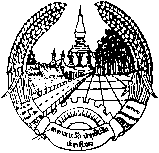 ສັນຕິພາບ ເອກະລາດ ປະຊາທິປະໄຕ ເອກະພາບ ວັດທະນະຖາວອນຂະແໜງອຸດສາຫະກໍາ ແລະ ການຄ້າພາກສ່ວນທະບຽນ ແລະ ຄຸ້ມຄອງວິສາຫະກິດເຈົ້າໜ້າທີ່ທະບຽນວິສາຫະກິດ                                      ເລກທີ...................../........		     				     ທີ່.........................., ລົງວັນທີ..............................ໜັງສືຮັບຮອງການປ່ຽນແປງເນື້ອໃນທະບຽນວິສາຫະກິດ(ຄັ້ງທີ......)ອີງຕາມ ກົດໝາຍວ່າດ້ວຍວິສາຫະກິດ, ສະບັບປັບປຸງ 2013;ອີງຕາມ ຄໍາຮ້ອງສະເໜີປ່ຽນແປງເນື້ອໃນທະບຽນວິສາຫະກິດ, ສະບັບເລກທີ......., ລົງວັນທີ...............ເຈົ້າໜ້າທີ່ທະບຽນວິສາຫະກິດ, (ຊື່ພາກສ່ວນທະບຽນ ແລະຄຸ້ມຄອງວິສາຫະກິດ)................ ອອກໜັງສືຮັບຮອງການປ່ຽນແປງ ເນື້ອໃນທະບຽນວິສາຫະກິດ ໃຫ້ແກ່ວິສາຫະກິດ (ຊື່):................................................, ໃບທະບຽນວິສາຫະກິດ, ເລກທີ......./....., ລົງວັນທີ............ ດັ່ງນີ້:..............................................................................................................................................................................................................................................................................ເຮັດໄວ້ເພື່ອເປັນຫຼັກຖານ ແລະ ພື້ນຖານໃນການເຄື່ອນໄຫວທຸລະກິດຂອງວິສາຫະກິດ. ໃນກໍລະນີການປ່ຽນແປງເນື້ອໃນທະບຽນວິສາຫະກິດດັ່ງກ່າວ ຫາກມີຄວາມຈໍາເປັນຕ້ອງປ່ຽນແປງເນື້ອໃນໃບອະນຸຍາດ ວິສາຫະກິດຕ້ອງນໍາເອົາໜັງສືຮັບຮອງນີ້ ໄປສະເໜີປ່ຽນແປງເນື້ອໃນໃບອະນຸຍາດໃຫ້ສອດຄ່ອງ ນໍາຂະແໜງການທີ່ກ່ຽວຂ້ອງ.ໜັງສືຮັບຮອງ ສະບັບນີ້ ປ່ຽນແທນໜັງສືຮັບຮອງ, ສະບັບເລກທີ...../...., ລົງວັນທີ...........                                                           ເຈົ້າໜ້າທີ່ທະບຽນວິສາຫະກິດໝາຍເຫດ: - ເນື້ອໃນທະບຽນວິສາຫະກິດ ທີ່ມີຜົນບັງຄັບໃຊ້ ຕໍ່ວິສາຫະກິດມີເອກະສານຄັດຕິດມາພ້ອມນີ້.- ທຸກຄັ້ງທີ່ມີການປ່ຽນແປງເນື້ອໃນທະບຽນວິສາຫະກິດໃຫ້ວິສາຫະກິດນຳໜັງສືຮັບຮອງສະບັບນີ້ ແລະ ເອກະສານຄັດຕິດ ມາແຈ້ງຕໍ່ເຈົ້າໜ້າທີ່ທະບຽນວິສາຫະກິດ